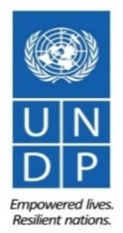 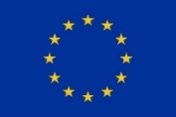 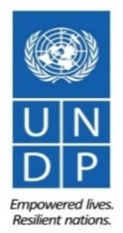 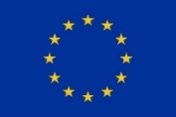 Poziv partnerskim jedinicama lokalne samouprave za iskazivanje interesa za implementiranje programa podrške zapošljavanju kroz javne radove za dugoročno nezaposlene i socijalno ugrožene kategorije stanovništva uz podršku Projekta „Lokalni integrisani razvoj“ u 2017. godiniSmjernice za podnosioce aplikacije 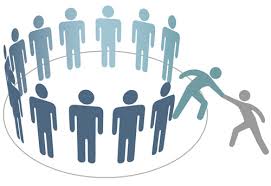 Oktobar, 2016. godineSadržaj1. Informacije o pozivu za iskazivanje interesa	31.1 Uvodne informacije o projektu „Lokalni integrisani razvoj“	31.2 Uvodne napomene o potrebama za mjerama za povećanje zaposlenosti ranjivih kategorija kroz implementaciju javnih mjera za upošljavanje (uključujući i grant sheme javnih radova)	31.3 Ciljevi poziva za iskazivanje interesa i očekivani rezultati	41.4 Iznos sufinansiranja od strane LID projektnog fonda za programe javnih radova	41.5 Pregled jedinica lokalne samouprave sa pravom iskazivanja interesa	52. Pravila poziva za iskazivanje interesa	52.1 	Podnosioci prijedloga	52.2 Kriteriji za evaluaciju prijedloga	62.3 	Kategorizacija prihvatljivih troškova	73. Načini podnošenja prijedloga javnih radova i njihova evaluacija	73.1	 Obrazac prijedloga	73.2. Način iskazivanja interesa	83.3. Krajnji rok za iskazivanje interesa	83.4.	Dodatne informacije	83.5. Evaluacija i odabir prijedloga	84. Obavijest o rezultatima poziva za iskazivanje interesa	101. Informacije o pozivu za iskazivanje interesa1.1 Uvodne informacije o projektu „Lokalni integrisani razvoj“ Projekat „Lokalni integrisani razvoj“ (LID) je trogodišnja inicijativa (2016.-2018.) koju primarno finansira Evropska unija (EU), a provodi Razvojni program Ujedinjenih nacija (UNDP) u saradnji sa Ministarstvom za ljudska prava i izbjeglice Bosne i Hercegovine, Ministarstvom razvoja, poduzetništva i obrta Federacije Bosne i Hercegovine (FBiH), Ministarstvom uprave i lokalne samouprave Republike Srpske (RS) i dva entitetska saveza opština/općina i gradova.Projekat ima za cilj podizanje životnog standarda i povećanje socijalne kohezije u Bosni i Hercegovini (BiH) putem inkluzivnog održivog socioekonomskog razvoja. Specifični cilj Projekta je stimulacija odgovornog i dobrog upravljanja, ekonomskog razvoja te promocija socijalne inkluzije na lokalnom nivou kroz integrisani lokalni razvoj, prvenstveno u područjima pogođenim poplavama kao i onim s velikim procentom povratnika/interno raseljenih lica. Projekat se implementira u 21 jedinici lokalne samouprave (JLS) u BiH. U okviru komponente za ekonomski oporavak , Projekt će direktno podržati privatni sektor te potencijalne investitore kako bi se povećala cjelokupna ekonomska dinamika u ciljanim zajednicama, osigurao ekonomski rast kroz produktivnije lance vrijednosti te stvorila nova radna mjesta i finansijski prihodi. Također, Projekat predviđa pomoć i za dugoročno nezaposlene i socijalno isključene kategorija stanovništva (s naglaskom na povratnike, interno raseljene osobe i dugotrajno nezaposlene osoba). Osim toga, Projekat planira podržati jedinice lokalne samouprave, u suradnji sa zavodima za zapošljavanje ili centrima za socijalnu pomoć, u realizaciji kvalitetnih i efikasnih programa podrške zapošljavanju kroz javne radove ili slične mjere za zapošljavanje, te na taj način pružiti podršku dugoročno nezaposlenim i socijalno isključenim kategorijama stanovništva u odabranim JSL. Ovaj poziv za iskazivanja interesa će omogućiti svim zainteresovanim partnerskim JLS da rade zajedno sa Projektom, kako bi osmislili i realizirali aktivne mjere zapošljavanja putem programa podrške zapošljavanju kroz javne radove te omoguće kratkoročno zaposlenje za ukupno 300 dugotrajno nezaposlenih i/ili socijalno isključenih osoba u ciljnim područjima. Takve mjere će dodatno osigurati angažovanje nezaposlenih osoba radi ublažavanja socijalnih posljedica nezaposlenosti, motivacije za traženje posla, te integracije na tržište rada kroz privremeni radni angažman i društveno korisni rad.1.2 Uvodne napomene o potrebama za mjerama za povećanje zaposlenosti ranjivih kategorija kroz implementaciju javnih mjera za upošljavanje (uključujući i grant sheme javnih radova) BiH se već duže vrijeme suočava sa ozbiljnim problemom nezaposlenosti koji je posebno izražen kod marginaliziranih te socijalno isključenih kategorija stanovništva. Stopa nezaposlenosti, prema Anketi o radnoj snazi iz 2016. godine iznosi 25,4%. Stope za marginalizirane i ranjive kategorije, kao što su žene i mladi, su još veće (30,7% i 54,3%). Svako šesto domaćinstvo je siromašno. Više od 50% stanovništva pati od nekog oblika socijalne isključenosti, te se među najugroženijim skupinama nalaze povratnici, Romi, osobe sa invaliditetom/osobe sa posebnom potrebama, stariji, te mlade osobe. Ove kategorije stanovništva ovise od doznaka iz centara za socijalnu pomoć te se suočavaju sa vrlo ograničenim prilikama za zaposlenje, pristupom pravnim i javnim uslugama kao i prijetnjama ličnoj sigurnosti u sredinama u kojima žive. Trenutno je u BiH registrovano 100,400 povratnika, od kojih većina živi u privatnom smještaju, dok je oko 8,500 osoba još uvijek smješteno u kolektivnim centrima. Pored toga, više od 90% Roma je nezaposleno, a gotovo 10% stanovništva BiH živi sa nekim oblikom invaliditeta.Najranjivije skupine stanovništva disproporcionalno su pogođene nezaposlenošću i potrebni su ciljani napori kako bi ove grupe povećale svoje šanse za zaposlenje. U 2016. godini 14,4% nezaposlenih osoba je tražilo posao kraće od 12 mjeseci, a čak 85% nezaposlenih je tražilo posao duže od jedne godine, što je posljedica poslijeratnog stanja i ekonomske tranzicije u BiH. Obrazovna struktura nezaposlenih osoba pokazuje da njih 13,4% ima visoku stručnu spremu, 70,1% osoba ima završenu srednju školu, dok nekvalifikovana radna snaga čini 16,6% nezaposlenih. Jedinice lokalne samouprave, u partnerstvu sa relevantnim javnim institucijama, u sve većoj mjeri koriste proaktivne mjere za rješavanje problematike nezaposlenosti te podržavaju projekte koji kreiranju nova radna mjesta. Mjere koje se koriste uključuju: usklađivanje potreba privatnog sektora za kvalifikovanom radnom snagom sa raspoloživim kadrovima na tržištu rada; pružanje obuke za prekvalifikaciju i dokvalifikaciju na osnovu potreba privatnog sektora; diversifikacija savjetodavnih usluga koje pružaju zavodi za zapošljavanje; implementacija javnih programa te incijativa za stimulaciju poduzetništva, itd. JLS također implementiraju i programe javnih radova koji se fokusiraju na smanjenje siromaštva te projekte koji stvaraju prihode za najugroženije kategorije stanovništva. S tim ciljem, Projekat će podržati partnerske JLS u implementaciji programa podrške zapošljavanju kroz javne radove sa fokusom na rješenja za dugotrajno nezaposlene osobe.1.3 Ciljevi poziva za iskazivanje interesa i očekivani rezultati Sve partnerske JLS se suočavaju sa ozbiljnim problemima vezanim za visoku nezaposlenost. Shodno tome, Projekat će podržati partnerske JLS u kreiranju te implementaciji programa javnih radova, čiji je cilj da dopru do kategorija stanovništva kojim je najteže ostvariti zaposlenje. Pomoć će biti implementirana kroz dva jednogodišnja ciklusa, u 2017. i 2018. godini. U oba ciklusa, LID će sufinansirati po 5 projekata podrške zapošljavanju kroz javne radove, u cilju obezbjeđenja kratkoročnih finansijskih doprisnosa te zaposlenja za ukupno 300 socijalno ugroženih osoba (150 po ciklusu). Sve partnerske JLS se pozivaju da izraze svoj interes te predlože projekte podrške zapošljavanju kroz javne radove koje planiraju da implementiraju u 2017. godini. LID Projekat će izabrati do 5 uspješnih ideja te obezbijediti finansijsku i tehničku pomoć pri izradi, upravljanju, implementaciji te monitoringu navedenih mjera zapošljavanja. JLS koje ne budu odabrane u ciklusu za 2017. godinu će moći pripremiti svoje prijedloge za programe podrške zapošljavanju kroz javne radove te aplicirati za ciklus predviđen za 2018. godinu. Uzimajuću u obzir navedeno, cilj ovog poziva za izražavanje interesa jeste da se identificira 5 projekata podrške zapošljavanju kroz javne radove koje će implementirati JLS. Projekti za cilj imaju obezbijediti dohodak za socijalno ugrožene te dugoročno nezaposlene osobe u toku 2017. godine. Kroz pripremu te implementaciju programa podrške zapošljavanju kroz javne radove, Projekt će, zajedno sa odabranim JLS, također istražiti mogućnosti osiguranja dugoročnije perspektive za zapošljavanje korisnika, bilo kroz identifikaciju trajnih prilika za uposlenje, uključivanje pomenutih korisnika u vrijednosne lance identifikovane u sklopu LID projekta, ili kroz obuku na radnom mjestu. Kroz provedbu programa podrške zapošljavanju kroz javne radove u 2017. godini, očekuju se sljedeći kumulativni rezultati: otvaranje sezonskih radnih mjesta i rješavanje problema dugotrajne nezaposlenosti za minimalno 30 osoba na području jedne JLS (od kojih je najmanje . 30% žena) za period od minimalno 4 mjeseca u 2017. godini;poboljšanje lokalne infrastrukture, smanjenje rizika od prirodnih nepogoda, uređenje javnih objekata te javnih površina u odabranim JLS.1.4 Iznos sufinansiranja od strane LID projektnog fonda za programe javnih radovaUkupno raspoloživa finansijska sredstva unutar LID Projekta za sufinansiranje programa podrške zapošljavanju kroz javne radove iznose 250.000,00 BAM za 2017. godinu. Ova sredstva će biti raspoređena između 5 prvorangiranih projekata dostavljenih od strane partnerskih JLS. Navedena sredstva (u iznosu od maksimalno 50.000,00 BAM za svaku odabranu JLS) će se vezati za budžetska sredstva predložena za programe podrške zapošljavanju kroz javne radove. Vlastita sredstva JLS predviđena za sufinansiranje programa podrške zapošljavanju kroz javne radove iznosiće minimalno 12,500 KM odnosno 25% ukupnog iznosa kojeg potražuju kroz ovaj projekat. Ukoliko je partnerska JLS planirala da izdvoji veći iznos vlastitih sredstava za implementaciju programa (kao što je pojašnjeno u dijelu 2.2.) predloženom projektu će se dodijeliti dodatni broj bodova. JLS će obezbijediti podatke o izdvojenim finansijskim sredstvima kroz aplikacijsku formu, zajedno sa pismom koje izražava spremnost da se alociraju sredstva za ovu specifičnu namjenu (dio prateće dokumentacije koja čini Poziv za iskazivanje interesa, u dijelu 3.1.). Projekat LID zadržava pravo da ne raspodijeli sva raspoloživa sredstva u 2017. godini, u slučaju da kvalitet prijedloga programa podrške zapošljavanju kroz javne radove ne ispuni očekivanja i sve definisane kriterije. 1.5 Pregled jedinica lokalne samouprave sa pravom iskazivanja interesaPravo na podnošenje prijedloga za sufinansiranje sredstvima LID Projekta imaju sljedeće JLS: 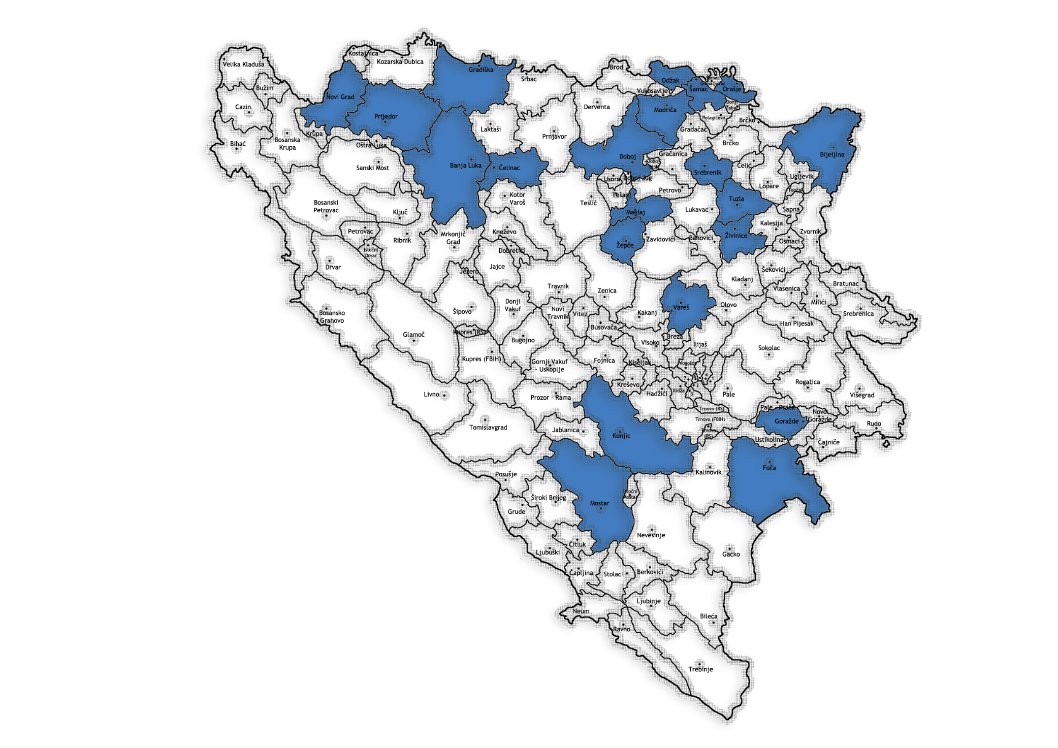 2. Pravila poziva za iskazivanje interesaPravila poziva za iskazivanje interesa definišu opšte kriterije i zahtjeve koje prijedlog za implementaciju programa podrške zapošljavanju kroz javne radove mora zadovoljiti kako bi bio uzet u obzir za sufinansiranje sredstvima Projekta.  2.1 	Podnosioci prijedlogaJLS mogu da podnesu prijedloge za programe podrške zapošljavanju kroz javne radove samostalno ili uz partnerstvo sa  zavodom za zapošljavanje i/ili centrom za socijalni rad na području JLS. Prilikom pripreme prijedloga, potrebno je imati na umu da isključivo JLS mogu biti nosioci provedbe programa, dok svi drugi subjekti mogu biti samo partneri. To znači da su JLS odgovorne za realizaciju programa/grant sheme za javne radove, uključujući  i finansijske obaveze. U svojoj aplikaciji, JLS se mole da konkretno obrazlože saradnju sa Zavodom za zapošljavanje i/ili Centrom za socijalni rad kroz njihovu ulogu, posebno u pogledu odabira ranjivih i socijalno isključenih kategorija kao korisnika programa podrške zapošljavanju kroz javne radove. 2.2 Kriteriji za evaluacija prijedloga LID Projekat će uzeti u obzir samo one prijave koje ispunjavaju sljedeće obavezne kriterije za odabir: Javni radovi će omogućiti stvaranje najmanje 30 kratkoročnih radnih mjesta u trajanju od ne manje od 4 mjeseca u toku 2017. godine; Planirani mjesečni prihodi za osobe koje su uključene u ovaj program podrške zapošljavanju ne smiju biti manji od minimalne mjesečne plate u FbiH, odnosno RS.Korisnici programa podrške zapošljavanju kroz javne radove pripadaju jednoj od navedenih kategorija: i) povratnici ili interno raseljena lica; ii) dugoročno nezaposlene osobe (prijavljene na birou za zapošljavanje više od 12 mjeseci), sa posebnim fokusom na žene i mlade (ispod 30 godina starosti); iii) Romi; iv) osobe sa invaliditetom; i v) osobe starije starosne dobi (55 - 64 godina starosti);Javi radovi će rezultirati smanjenjem rizika od prirodne nesreće, kvalitetnijoj lokalnoj infrastrukturi, ili uređenjem javnih objekata te javnih površina;JLS se obavezuje na minimalno sufinansiranje od 12,500 KM odnosno 25% iznosa koji potražuju kroz ovaj projekat. Aplikacije koje ne ispunjavaju prethodne pomenute kriterije neće biti uzete u obzir za podršku od strane LID Projekta. U evaluaciji aplikacija, LID Projekt će također uzeti u obzir sljedeće dodatne kriterije koji će se dodatno bodovati: Projekat predviđa zapošljavanje više od 30 osoba; Projekat predviđa trajanje projekta duže od 4 mjeseca;Podnosilac aplikacije je predvidio /ili se obavezuje da će predviditi sredstva u iznosu većem od 25% traženih sredstava;Prijedlog je zajednička incijativa JLS i Zavoda za zapošljavanje/Centra za socijalni rad; JLS će u suradnji za Zavodom za zapošljavane i/ili  Centrom za socijalni rad, obezbijediti doškolovavanje i prekvalifikaciju za učesnike;JLS će, u suradnji za Zavodom za zapošljavanje i/ili Centrom za socijalni rad, pomoći zaposlenju u privatnom sektoru nakon realizacije grant sheme; Predloženi program podrške zapošljavanju kroz javne radove  predviđa kvalitetnu uključenost žena iz socijalno ugroženih kategorija;Javni radovi će imati direktan pozitivan uticaj na veću grupu građana (indirektni korisnici javnih ustanova/površina i sl.);Predložene mjere za javne radove imaju obezbijeđeno dodatno finansijsko učešće drugih partnera (zavodi za zapošljavanje, centri za socijalni rad, privatni sektor ili viši nivoi vlasti);JLS ima prethodno iskustvo u implementaciji sličnih programa; Mjere zapošljavanja potiču iz godišnjeg plana za 2017. godinu, te se time implementiraju važeće razvojne strategije. Način evaluacije i bodovanja prijedloga prema administrativnim i tehničkim kriterijima detaljno je opisan u sekciji 3.5. 2.3 	Kategorizacija prihvatljivih troškovaPrilikom pripreme budžeta predloženih programa podrške zapošljavanju kroz javne radove (uključujući i sufinansiranje), podnosioci prijedloga treba da znaju da se u budžet mogu uključiti samo prihvatljivi direktni troškovi, u skladu sa sljedećom kategorizacijom. Prihvatljivi direktni troškovi Troškovi mjesečnih plata za socijalno ugrožene građane angažovane na javnim radovima;Troškovi obuke i edukacije;Nabavka opreme potrebne za implementaciju javnih radova (u maksimalnom iznosu od 5% ukupne vrijednosti projekta); Ova kategorizaciji se odnosi kako na sredstva iz projektnog fonda, tako i na sredstva osigurana iz budžeta JLS odnosno od strane projektnih partnera. Troškovi koji se ne mogu uključiti u budžet (neprihvatljivi troškovi) su slijedeći: Nadoknade za uposlenike JLS i/ili implementacionih partnera koji su angažovani na projektu;Dugovanja i rezerve za gubitke ili dugovanja;Dugovanja po kamati;Troškovi režija (voda, struja, grijanje, internet i sl); Studijske posjete, međunarodni putni troškovi;Stavke već finansirane u sklopu nekog drugog projekta; Kupovina i iznajmljivanje zemljišta i postojećih zgrada;Troškovi leasinga;Porezi;Kupovina korištene opreme; Troškovi jamstava i slični izdaci; Kreditiranje trećih osoba.Budžet koji uključuje neprihvatljive troškove se neće smatrati validnim te će se cijela aplikacija poništiti. 3. Načini podnošenja prijedloga javnih radova i njihova evaluacijaJLS koje podnose prijedloge programa podrške zapošljavanju kroz javne radove za dodjelu sredstava iz projektnog fonda treba da dostave svoje prijedloge u formi koju propisuje ovaj poziv, uključujući sve tražene priloge. Evaluacija prijedloga će se vršiti u dva koraka, pri čemu je prvi administrativna provjera aplikacija, a drugi tehnička evaluacija u odnosu na postavljene kriterije.3.1	 Obrazac prijedlogaprijava treba da sadrži sljedeće dokumente: POPUNJEN OBRAZAC;Budžet sa narativnim dijelom;PISMO namjere SA minimalnIm iznosOM sufinansiranja;Izjava o partnerstvu (SA ZAVODOM ZA ZAPOŠLJAVANJE, CENTROM ZA SOCIJALNI RAD TE DRUGIM PARTNERIMA NA PROJEKTU) – UKOLIKO JE RELEVANTNO;kopijA PlanA IMPLEMENTACIjE strategije razvoja JLS za 2017. godinu ili drugi relevantni dio strategije razvoja iz kojeg je vidlJivo da projekAt DOPRINOSI jednOM od prioriteta definiSANIH strategijom razvoja JLS (OVAJ DOKUMENT JE OBAVEZAN UKOLIKO SE APLIKANT POZIVA NA ISTI SA CILJEM DOPUNSKOG BODOVANJA PROJEKTA).Prijedlozi se podnose na jednom od službenih jezika Bosne i Hercegovine. Rukom pisani prijedlozi neće biti prihvaćeni. Nepotpune prijave se neće uzeti u razmatranje.3.2. Način iskazivanja interesaPopunjen obrazac prijedloga, budžet i prateću dokumentaciju potrebno je dostaviti u jednom (1) originalnom primjerku i jednoj (1) kopiji, u A4 formatu i uvezane. Također, kompletnu projektnu dokumentaciju (u zip formatu) je potrebno dostaviti i u elektronskoj formi, na CD-u, ili USB stiku.  Na koverti je potrebno naznačiti ime poziva za iskazivanje interesa za koji se aplicira: „Poziv partnerskim jedinicama lokalne samouprave za iskazivanje interesa za implementiranje programa podrške zapošljavanju kroz javne radove za dugoročno nezaposlene i socijalno ugrožene kategorije stanovništva uz podršku Projekta „Lokalni integrisani razvoj“ u 2017. godini“. Nadalje, na koverti je potrebno naznačiti i puni naziv i adresu podnosioca prijave, te naglasiti slijedeće: „Ne otvarati prije zvaničnog otvaranja“. Prijave moraju biti dostavljene u zatvorenoj koverti preporučenom poštom, kurirskom poštom ili lično (potpisana i datirana potvrda će biti dodijeljena licu koje lično dostavi prijavu) na sljedeću adresu:Razvojni program Ujedinjenih nacija (UNDP)Projekat „Lokalni integrisani razvoj“UN HOUSEZmaja od Bosne bb 71 000 SarajevoProjektni prijedlozi dostavljeni drugim putem (npr. putem faksa ili email-a), neće biti uzeti u razmatranje.3.3. Krajnji rok za iskazivanje interesaKrajnji rok za podnošenje projektnih prijedloga je srijeda, 30. novembar 2016. godine do 17:00 sati, što potvrđuje datum na otpremnici, poštanski žig ili priznanica. Prijedlozi se mogu dostaviti i lično. Prijedlog podnesen nakon isteka roka se neće uzeti u razmatranje.3.4.	Dodatne informacije Sva dodatna pitanja u vezi ovog poziva se mogu dostaviti putem elektronske pošte, najkasnije u roku od 7 dana prije isteka roka za podnošenje prijava, sa jasno naznačenim imenom poziva u predmetu poruke, i to na sljedeću e-mail adresu: registry.ba@undp.org.Svi odgovori na pitanja koja mogu biti relevantna i za ostale aplikante, redovno će se objavljivati na web stranici UNDP-a: http://www.ba.undp.org/.  3.5. Evaluacija i odabir prijedloga Podnesene prijedloge će provjeravati i ocjenjivati Komisija za evaluaciju, sastavljena od imenovanih predstavnika UNDP-a. Svi dostavljeni prijedlozi će se ocjenjivati u dva koraka, u skladu sa ispod propisanim kriterijima, pri čemu je prvi korak eliminatoran, dok se u drugom koraku ocjenjuje kvaliteta podnesenog prijedloga te kapaciteti JLS za njegovu realizaciju. KORAK 1. OTVARANJE PRISTIGLIH PRIJAVA I EVALUACIJA ADMINISTRATIVNIH I KVALIFIKACIONIH KRITERIJA U sklopu prvog koraka, po prijemu i otvaranju prijava, ocjenjuju se sljedeći elementi: Da li je prijedlog dostavljen u utvrđenom roku. Ukoliko nije, isti se automatski odbija.Da li prijedlog ispunjava sve administrativne kriterije navedene u listi ispod. Ukoliko ne zadovoljava i ukoliko je odgovor na jedno od pitanja ispod „NE“, prijedlog projekta neće biti dalje razmatran.KORAK 2. EVALUACIJA PRIJEDLOGA Evaluacija prijava koje su prošle administrativnu provjeru uključuje ocjenu relevantnosti, učinkovitosti te održivosti, a sve u skladu sa kriterijima za ocjenjivanje predstavljenim u nastavku. Evaluacijska ljestvicaNakon ocjenjivanja prijedloga u skladu sa navedenim kriterijima, definira se ranglista u skladu sa ostvarenim brojem bodova. LID Projekat neće uzeti u obzir prijedloge koju imaju manje od 40 bodova. 4. Obavijest o rezultatima poziva za iskazivanje interesaAplikanti će biti pismeno obaviješteni o rezultatima poziva. Predviđeni indikativni vremenski okvir za provedbu procesa odabira je slijedeći:Nakon odluke o dodjeli sredstava iz grant sheme, odabranim JLS će se na potpis dostaviti Sporazum o saradnji, u skladu sa UNDP-ovim pravilima, te Sporazum o sufinansiranju u kojem će se definisati finansijske obaveze partnera te rokovi realizacije samog projekta. Banja Luka Bijeljina ČelinacDobojFoča (RS) GoraždeGradiškaKonjicMaglajModričaMostar Novi GradOdžakOrašjePrijedor Srebrenik ŠamacTuzlaVarešŽepčeŽivinice ISPUNJENOST ADMINISTRATIVNIH ZAHTJEVA I KRITERIJAISPUNJENOST ADMINISTRATIVNIH ZAHTJEVA I KRITERIJAISPUNJENOST ADMINISTRATIVNIH ZAHTJEVA I KRITERIJAISPUNJENOST ADMINISTRATIVNIH ZAHTJEVA I KRITERIJAAdministrativnia evaluacija:DANEIspunjen obrazac prijedloga za grant shemu javnih radovaPopunjen budžet u traženom formatu koji uključuje minimalni iznos za sufinansiranjePotpisano pismo namjere o minimalnom iznosu sufinansiranjaPopunjena i potpisana izjava o partnerstvu – ukoliko je relevantnoPlan implementacije strategije razvoja JLS za 2017. godinu ili drugi relevantni dio strategije razvoja iz kojeg je vidlivo da projekat doprinosi jednom od prioriteta definiranih strategijom razvoja JLS – ukoliko je relevantno. Kvalifikaciona evaluacija: DANEJavni radovi omogućuju stvaranje minimalno 30 kratkoročnih radnih mjesta za najmanje 4 mjeseca u toku 2017. godine Planirani mjesečni prihodi za osobe koje su uključene u ovaj program podrške zapošljavanju nisu manji od minimalne mjesečne plate u FBiH odnosno RSKorisnici programa javnih radova su pripadnici jedne ili više navedenih kategorija: i) povratnici te interno raseljena lica; ii) dugoročno nezaposlene osobe (prijavljene na birou za zapošljavanje više od 12 mjeseci), sa posebnim fokusom na žene i mlade (ispod 30 godina starosti); iii) Romi; iv) osobe sa invaliditetom; i v) osobe starije starosne dobi (55 - 64 godina starosti)Javni radovi će smanjiti rizik od prirodne nesreće, podići kvalitet lokalne infrastrukture, doprinijeti uređenju javnih objekata i javnih površinaJLS se obavezala na minimalno sufinansiranje u iznosu od 12,500 KM odnosno 25% traženog iznosa za implementaciju programa. Dodatni kriteriji Maksimalan broj bodovaPrijedlog predviđa kratkoročno zaposlenje više od minimalno predviđenih 30 osoba.10Prijedlog omogućava angažman korisnika programa koji prelazi obavezno trajanje programa od 4 mjeseca. 10Aplikant je predvidio sredstva/ili se obavezuje da će ih predvidjeti u iznosu većem od minimalno predviđenih 25%. 10Prijedlog je zajednička incijativa JLS i Zavoda za zapošljavanje/Centra za socijalni rad5JLS će, u suradnji za Zavodom za zapošljavane i/ili Centrom za socijalni rad, obezbijediti doškolovavanje i prekvalifikaciju za učesnike programa5JLS će, u suradnji za Zavodom za zapošljavane i/ili Centrom za socijalni rad, podržati zapošljavanje korisnika programa u privatnom sektoru.5Predloženi program podrške predviđa kvalitetno uključivanje žena iz socijalno ugroženih kategorija5Javni radovi će imati direktan pozitivan uticaj na veću grupu građana (indirektni korisnici javnih ustanova/površina i sl.);5Predložene mjere za javne radove predviđaju dodatno učešće drugih partnera (zavodi za zapošljavanje, centri za socijalni rad, privatni sektor ili viši nivoi vlasti)5JLS ima iskustvo u implementaciji sličnih programa zapošljavanja. 5Mjere zapošljavanja potiču iz godišnjeg plana za 2017. godinu, te se time doprinosi implementaciji lokalne razvojne strategije5Ukupan broj bodova:70AKTIVNOSTDATUMObjava poziva 01.11.2016Krajnji rok za dodatne upite i pojašnjenja21.11.2016Rok za podnošenje prijedloga30.11.2016Obavijest o konačnim rezultatima poziva31.12.2016Potpisivanje ugovora sa odabranim JLSPrema planu implementaciju u toku 2017. godine 